Savoirs et savoir-faire à prioriser en 2e 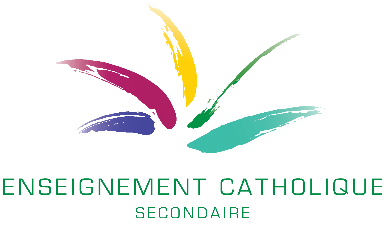 Le tableau ci-dessous liste les objets d’apprentissage de 2e  qui constituent des préalables pour débuter la 3e année.  
Cette liste a pour but de guider l’apprentissage des savoirs et savoir-faire chez les élèves durant les semaines en présentiel. 
Elle ne constitue en rien une liste de savoir-faire et compétences à évaluer obligatoirement en cette fin d’année.  Nombres  Dans le domaine des nombres, les ressources suivantes peuvent être mises entre parenthèses si elles n’ont pas déjà été abordées au cours de l’année :     
  diviseurs et multiples – PPCM – PGCD -  puissances de 10 à exposants entiers – résolution de problèmes nécessitant une
  équation.RessourcesNombres entiers Opérations sur les entiers en ce compris la division, les puissances  et règles des signes
Position dans le repère cartésienNombres rationnelsFractions à termes entiers - Fractions équivalentes - Opérations sur les fractions (y compris les puissances) - Valeurs approchéesExpression littéraleDénombrement à l’aide d’expressions littérales
Valeur numérique d’une expression littéraleOutils algébriques Transformation d’expressions algébriques (réduction de termes semblables, mise en évidence, distributivité simple et double en ce compris les produits remarquables)  Equations du premier degré* : ax+b = cx+dSavoir-Faire et Compétences Effectuer des opérations dans des situations variées avec les nombres entiers, rationnels (respect des priorités des opérations) Ordonner des nombres  -  Encadrer un quotient  Manipuler des expressions comportant des puissances à exposants naturels et base entièreCalculer la valeur numérique d’une expression littérale simple Transformer une expression algébrique à l’aide des outils algébriques vus en classeRésoudre une équation du premier degré *Expliquer  les étapes de la résolution d’une équationRelier une situation contextualisée à une expression littérale, à une équation A partir d’une suite de motifs, exprimer à l’aide d’une expression algébrique la relation entre le rang d’une figure et le nombre d’éléments constituant le motifGrandeurs  Dans le domaine des Grandeurs, les ressources suivantes peuvent être mises entre parenthèses si elles n’ont pas déjà été abordées au cours de l’année : propriétés des proportions.RessourcesGrandeurs proportionnelles : 
Tableau – Graphique – Formule 
Rapport externe Savoir-Faire et Compétences Reconnaître une situation de proportionnalité à partir d’un tableau de nombres, d’une situation exprimée en français, d’un graphiqueCompléter un tableau de proportionnalité directeCalculer le rapport externeTracer le graphique d’une relation de proportionnalité directeRésoudre un problème simple en lien avec des situations de proportionnalité directe Solides et figures  Dans le domaine des Solides et figures, les ressources suivantes peuvent être mises entre parenthèses si elles n’ont pas déjà été abordées au cours de l’année :    
  les invariants des transformations du plan - les projections parallèles
  le travail sur les symétries (et les angles) dans les polygones .RessourcesTransformations du planSymétrie orthogonale, centrale, translation, rotation (angles multiples de 30° ou 45°) Agrandissement/Réduction DistanceDistance d’un point à une droite, entre 2 droites parallèles
Lieux de points : Cercle - Médiatrice d’un segment – Bissectrice d’un angle 
Inégalité triangulaireAngles
Angles adjacents, complémentaires et supplémentaires 
Somme des angles d’un triangleSavoir-Faire et CompétencesIdentifier la transformation du plan qui associe deux figures planes en ce compris les agrandissements et réductions de figuresConstruire une figure répondant à des conditions données Rédiger les étapes d’une construction de figureRésoudre un problème de construction d’ensemble de points vérifiant des conditions de distance. Traitement de données  Ce domaine n’est pas un incontournable. En effet,  en 3ème : deux UAA permettent d’exercer la lecture et l’interprétation d’informations graphiques,les concepts de statistiques descriptives sont revus en 4ème.